Визитки системы  «СОТТКО» Использованный ресурс: http://www.printclick.ru/online/?uid=6291984 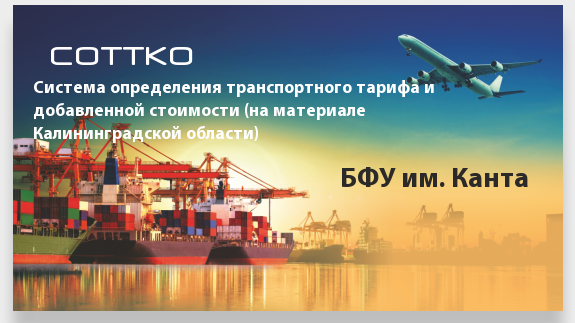 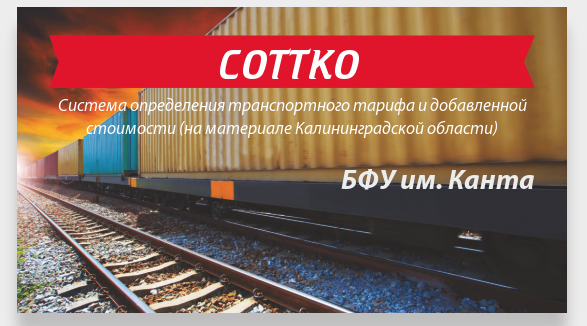 